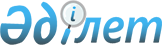 Об утверждении бюджета Ленинского сельского округа Тимирязевского района на 2022-2024 годыРешение Тимирязевского районного маслихата Северо-Казахстанской области от 27 декабря 2021 года № 9/12
      Сноска. Вводится в действие с 01.01.2022 в соответствии с пунктом 7 настоящего решения.
      В соответствии с пунктом 2 статьи 9-1, статьей 75 Бюджетного кодекса Республики Казахстан, пунктом 2-7 статьи 6 Закона Республики Казахстан "О местном государственном управлении и самоуправлении в Республике Казахстан" Тимирязевский районный маслихат РЕШИЛ:
      1. Утвердить бюджет Ленинского сельского округа Тимирязевского района на 2022-2024 годы согласно приложениям 1, 2 и 3 соответственно, в том числе на 2022 год в следующих объемах:
      1) доходы – 23 909 тысяч тенге:
      налоговые поступления – 563 тысяч тенге;
      неналоговые поступления – 0 тысяч тенге;
      поступления от продажи основного капитала – 0 тысяч тенге;
      поступления трансфертов – 23 346тысяч тенге;
      2) затраты – 23 932,2 тысяч тенге; 
      3) чистое бюджетное кредитование – 0 тысяч тенге:
      бюджетные кредиты – 0 тысяч тенге,
      погашение бюджетных кредитов – 0 тысяч тенге;
      4) сальдо по операциям с финансовыми активами – 0 тысяч тенге, приобретение финансовых активов – 0 тысяч тенге;
      поступления от продажи финансовых активов государства – 0 тысяч тенге;
      5) дефицит (профицит) бюджета – - 23,2 тысяч тенге;
      6) финансирование дефицита (использование профицита) бюджета – 23,2 тысяч тенге:
      поступление займов – 0 тысяч тенге;
      погашение займов – 0 тысяч тенге;
      используемые остатки бюджетных средств – 23,2 тысяч тенге.
      Сноска. Пункт 1 в редакции решения Тимирязевского районного маслихата Северо-Казахстанской области от 30.06.2022 № 13/30 (вводится в действие с 01.01.2022).


      2. Установить, что доходы бюджета сельского округа на 2022 год формируются в соответствии с Бюджетным кодексом Республики Казахстан за счет следующих налоговых поступлений:
      налога на имущество физических лиц, имущество которых находится на территории Ленинского сельского округа;
      платы за пользование земельными участками;
      налога на транспортные средства с физических и юридических лиц, зарегистрированных в селах Ленинского сельского округа.
      3. Установить, что доходы бюджета сельского округа формируются за счет следующих неналоговых поступлений:
      доходов от коммунальной собственности сельского округа;
      других неналоговых поступлений в бюджет сельского округа.
      4. Установить, что доходы бюджета сельского округа формируются за счет поступлений от продажи основного капитала:
      поступления от продажи земельных участков, за исключением поступлений от продажи земельных участков сельскохозяйственного назначения.
      4-1. Предусмотреть расходы бюджета сельского округа за счет свободных остатков бюджетных средств, сложившихся на начало финансового года и возврат целевых трансфертов из вышестоящих бюджетов, неиспользованных в 2021 году согласно приложению 4.
      Сноска. Решение дополнено пунктом 4-1 в соответствии с решением Тимирязевского районного маслихата Северо-Казахстанской области от 30.06.2022 № 13/30 (вводится в действие с 01.01.2022).


      5. Учесть, что в бюджете сельского округа предусмотрены бюджетные субвенции, передаваемые из районного бюджета на 2022 год в сумме 10 950 тысячи тенге.
      6. Учесть, что в бюджете сельского округа предусмотрены поступления целевых трансфертов из республиканского и областного бюджетов на 2022 год в сумме 8 265 тысяч тенге.
      7. Настоящее решение вводится в действие с 1 января 2022 года. Бюджет Ленинского сельского округа на 2022 год
      Сноска. Приложение 1 в редакции решения Тимирязевского районного маслихата Северо-Казахстанской области от 30.06.2022 № 13/30 (вводится в действие с 01.01.2022). Бюджет Ленинского сельского округа на 2023 год Бюджет Ленинского сельского округа на 2024 год Расходы бюджета Ленинского сельского округа за счет свободных остатков бюджетных средств, сложившихся на начало финансового года и возврат целевых трансфертов вышестоящих бюджетов, неиспользованных в 2021 году
      Сноска. Решение дополнено приложением 4 в соответствии с решением Тимирязевского районного маслихата Северо-Казахстанской области от 30.06.2022 № 13/30 (вводится в действие с 01.01.2022).
					© 2012. РГП на ПХВ «Институт законодательства и правовой информации Республики Казахстан» Министерства юстиции Республики Казахстан
				
      Секретарь районного маслихата 

А. Асанова
Приложение 1к решению Тимирязевскогорайонного маслихатаот 27 декабря 2021 года№ 9/12
Категория
Класс
Подкласс
Наименование
Сумма (тысяч тенге)
1. Доходы
23 909
1
Налоговые поступления
563
04
Налоги на собственность
563
1
Налоги на имущество
55
4
Налог на транспортные средства 
508
4
Поступления трансфертов
23 346
02
Трансферты из вышестоящих органов государственного управления
23 346
3
Трансферты из районного (города областного значения) бюджета
23 346
Функциональная группа
Администратор бюджетных программ
Программа
Наименование
Сумма (тысяч тенге)
2. Затраты
23932,2
1
Государственные услуги общего характера
20564,1
124
Аппарат акима города районного значения, села, поселка, сельского округа
20564,1
001
Услуги по обеспечению деятельности акима города районного значения, села, поселка, сельского округа
20564,1
7
Жилищно-коммунальное хозяйство
360
124
Аппарат акима района в городе, города районного значения, поселка, села, сельского округа
360
008
Освещение улиц населенных пунктов
360
8
Культура, спорт, туризм и информационное пространство
2805
124
Аппарат акима города районного значения, села, поселка, сельского округа
2805
006
Поддержка культурно-досуговой работы на местном уровне
2805
12
Транспорт и коммуникация
200
124
Аппарат акима района в городе, города районного значения, поселка, села, сельского округа
200
013
Обеспечение функционированияавтомобильных дорог в городах районного значения, селах, поселках, сельских округах
200
15
Трансферты
3,1
124
Аппарат акима района в городе, города районного значения, поселка, села, сельского округа
3,1
048
Возврат неиспользованных (недоиспользованных) целевых трансфертов
3,1
3.Чистое бюджетное кредитование
0
4.Сальдо по операциям с финансовыми активами
0
5. Дефицит (профицит) бюджета
-23,2
6. Финансирование дефицита (использование профцита) бюджета
23,2
Категория
Класс
Подкласс
Наименование
Сумма, 
Тыс. тенге
8
Используемые остатки бюджетных средств
23,2
01
Остатки бюджетных средств
23,2
1
Свободные остатки бюджетных средств
23,2Приложение 2к решению Тимирязевскогорайонного маслихатаот 27 декабря 2021 года№ 9/12
Категория
Класс
Подкласс
Наименование
Сумма (тысяч тенге)
1. Доходы
14 531
1
Налоговые поступления
3 581
04
Налоги на собственность
589
1
Налоги на имущество
56
4
Налог на транспортные средства 
533
05
Внутренние налоги на товары, работы и услуги
2 992
3
Поступления за использование природных и других ресурсов
2 992
3
Поступления от продажи основного капитала
0
03
Продажа земли и нематериальных активов
0
1
Продажа земли
0
4
Поступления трансфертов
10 950
02
Трансферты из вышестоящих органов государственного управления
10 950
3
Трансферты из районного (города областного значения) бюджета
10 950
Функциональная группа
Администратор бюджетных программ
Программа
Наименование
Сумма (тысяч тенге)
2. Затраты
14 531
1
Государственные услуги общего характера
11 811
124
Аппарат акима города районного значения, села, поселка, сельского округа
11 811
001
Услуги по обеспечению деятельности акима города районного значения, села, поселка, сельского округа
11 811
7
Жилищно-коммунальное хозяйство
360
124
Аппарат акима района в городе, города районного значения, поселка, села, сельского округа
360
008
Освещение улиц населенных пунктов
360
8
Культура, спорт, туризм и информационное пространство
2 160
124
Аппарат акима района в городе, города районного значения, поселка, села, сельского округа
2 160
006
Поддержка культурно-досуговой работы на местном уровне
2 160
12
Транспорт и коммуникации
200
124
Аппарат акима района в городе, города районного значения, поселка, села, сельского округа
200
013
Обеспечение функционирования автомобильных дорог в городах районного значения, селах, поселках, сельских округах
200
3.Чистое бюджетное кредитование
0
4.Сальдо по операциям с финансовыми активами
0
5. Дефицит (профицит) бюджета
0
6. Финансирование дефицита (использование профцита) бюджета
0Приложение 3к решению Тимирязевскогорайонного маслихатаот 27 декабря 2021 года№ 9/12
Категория
Класс
Подкласс
Наименование
Сумма (тысяч тенге)
1. Доходы
14 559
1
Налоговые поступления
3 609
04
Налоги на собственность
617
1
Налоги на имущество
57
4
Налог на транспортные средства 
560
05
Внутренние налоги на товары, работы и услуги
2 992
3
Поступления за использование природных и других ресурсов
2 992
3
Поступления от продажи основного капитала
0
03
Продажа земли и нематериальных активов
0
1
Продажа земли
0
4
Поступления трансфертов
10 950
02
Трансферты из вышестоящих органов государственного управления
10 950
3
Трансферты из районного (города областного значения) бюджета
10 950
Функциональная группа
Администратор бюджетных программ
Программа
Наименование
Сумма (тысяч тенге)
2. Затраты
14 559
1
Государственные услуги общего характера
11 839
124
Аппарат акима города районного значения, села, поселка, сельского округа
11 839
001
Услуги по обеспечению деятельности акима города районного значения, села, поселка, сельского округа
11 839
7
Жилищно-коммунальное хозяйство
360
124
Аппарат акима района в городе, города районного значения, поселка, села, сельского округа
360
008
Освещение улиц населенных пунктов
360
8
Культура, спорт, туризм и информационное пространство
2 160
124
Аппарат акима района в городе, города районного значения, поселка, села, сельского округа
2 160
006
Поддержка культурно-досуговой работы на местном уровне
2 160
12
Транспорт и коммуникации
200
124
Аппарат акима района в городе, города районного значения, поселка, села, сельского округа
200
013
Обеспечение функционирования автомобильных дорог в городах районного значения, селах, поселках, сельских округах
200
3.Чистое бюджетное кредитование
0
4.Сальдо по операциям с финансовыми активами
0
5. Дефицит (профицит) бюджета
0
6. Финансирование дефицита (использование профцита) бюджета
0Приложение 4 к решениюТимирязевского районного маслихатаот 27 декабря 2021 года № 9/12
Категория
Класс
Подкласс
Наименование
Сумма (тысяч тенге)
1. Доходы
23,2
8
Используемые остатки бюджетных средств
23,2
01
Остатки бюджетных средст
23,2
1
Свободные остатки бюджетных средст
23,2
Функциональная группа
Администратор бюджетных программ
Программа
Наименование
Сумма (тысяч тенге)
2. Расходы 
23,2
1
Государственные услуги общего характера 
23,2
124
Аппарат акима города районного значения, села, поселка, сельского округа 
23,2
001
Услуги по обеспечению деятельности акима города районного значения, села, поселка, сельского округа
20,1
124
Аппарат акима района в городе, города районного значения, поселка, села, сельского округа
20,1
015
За счет средств местного бюджета
20,1
15
Трансферты
3,1
124
Аппарат акима района в городе, города районного значения, поселка, села, сельского округа 
3,1
048
Возврат неиспользованных (недоиспользованных) целевых трансфертов
3,1